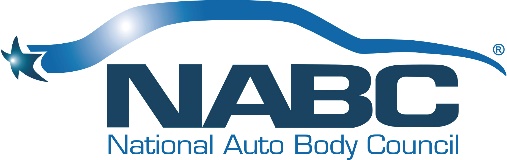 NABC® Membership Committee CharterUpdated 1.31.22Purpose:To recruit, retain, and support the NABC ®member partners.  To assist and further develop all programs and initiatives that deliver value to the growth and retention of membership. Participate in overall strategic direction, assess risks, identify opportunities, and provide guidance in the areas of membership. Budget:The committee budget is established each year in the 3-4th quarter for the coming fiscal year and monthly financial reports will be generated to monitor strategic goals vs. budget. Deliverables:This committee will deliver on a full list of priorities, tasks, budget and completion dates for the fiscal year as identified in quarterly board reports, biweekly committee meetings and the annual budget.  Annual revenue goals are comprised of both monthly goals as well as annual goals per member level.Scope and Risks:The Membership Committee will collaborate closely with the Marketing Committee to ensure brand standards, consistent and pervasive membership campaigns, and efficient and effective use of the marketing/membership resources (human and financial). Membership will also have overarching responsibilities to each committee for guaranteeing member partners’ needs and wishes are met.  Timeframe and Milestones:The committee will be evaluated by their ability to meet and deliver upon expectations set by the Board, The President, and our partner members in delivering value and an exceptional experience in participating with the NABC®.Key Stakeholders:Board, President, Chair and or Co-Chairs of the committee, the committee members and the resources of our various partners and agencies.Team Roles and Responsibilities:The committee will report to the President through the Chair(s) of the committee.  The Chair(s) will recruit members to serve an active role and be responsible for budget, timeframes, and succession planning for the committee.